CREG Reference (to be completed by a recognised service that supports carers) 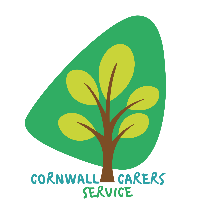 Please ask your referee to complete the section below. Unfortunately, we are unable to accept applications without this endorsement.  If you do not already have a support worker please call our Advice Line on 01736 756655Name of refereeJob titleEmail addressPhone number(s)Please tick which organisation you work for Cornwall Carers Service OtherOrganisation addressHow do you know the applicant?Please tell us why you are supporting this applicationPlease tell us why you are supporting this applicationPlease explain why other funding options are unavailable or not applicable Signature Please sign to indicate you have read the grant T&Cs and endorse this applicationDate